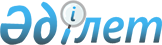 О внесении изменений в приказ Министра по инвестициям и развитию Республики Казахстан от 27 февраля 2015 года № 250 "Об утверждении Правил организации рабочего времени и отдыха членов экипажей воздушных судов гражданской и экспериментальной авиации Республики Казахстан"Приказ Министра индустрии и инфраструктурного развития Республики Казахстан от 17 июня 2019 года № 403. Зарегистрирован в Министерстве юстиции Республики Казахстан 18 июня 2019 года № 18857
      ПРИКАЗЫВАЮ:
      1. Внести в приказ Министра по инвестициям и развитию Республики Казахстан от 27 февраля 2015 года № 250 "Об утверждении Правил организации рабочего времени и отдыха членов экипажей воздушных судов гражданской и экспериментальной авиации Республики Казахстан" (зарегистрирован в Реестре государственной регистрации нормативных правовых актов № 10629, опубликован 7 апреля 2015 года в информационно-правовой системе "Әділет") следующие изменения:
      в Правилах организации рабочего времени и отдыха членов экипажей воздушных судов гражданской и экспериментальной авиации Республики Казахстан, утвержденных указанным приказом:
      заголовок главы 1 изложить в следующей редакции:
      "Глава 1. Общие положения";
      заголовок главы 2 изложить в следующей редакции:
      "Глава 2. Порядок организации рабочего времени и отдыха членов экипажей воздушных судов гражданской и экспериментальной авиации Республики Казахстан";
      пункт 16 изложить в следующей редакции:
      "16. Эксплуатант в срок не позднее 28 (двадцати восьми) календарных дней после продления, уведомляет уполномоченную организацию в сфере гражданской авиации о произведенном по решению эксплуатанта продлении максимального суточного полетного рабочего времени, с указанием причин принятия такого решения.";
      пункт 51 изложить в следующей редакции:
      "51. Если увеличение полетного рабочего времени или сокращение времени отдыха членов экипажа превышает 1 (один) час, эксплуатант с приложением копии отчета командира воздушного судна и указанием причин принятого решения уведомляет об этом уполномоченную организацию в сфере гражданской авиации в срок не позднее 28 (двадцати восьми) календарных дней со дня наступления указанных событий.".
      2. Комитету гражданской авиации Министерства индустрии и инфраструктурного развития Республики Казахстан в установленном законодательством порядке обеспечить:
      1) государственную регистрацию настоящего приказа в Министерстве юстиции Республики Казахстан;
      2) в течение десяти календарных дней со дня государственной регистрации настоящего приказа направление на казахском и русском языках в Республиканское государственное предприятие на праве хозяйственного ведения "Институт законодательства и правовой информации Республики Казахстан" для официального опубликования и включения в Эталонный контрольный банк нормативных правовых актов Республики Казахстан;
      3) размещение настоящего приказа на интернет-ресурсе Министерства индустрии и инфраструктурного развития Республики Казахстан.
      3. Контроль за исполнением настоящего приказа возложить на курирующего вице-министра индустрии и инфраструктурного развития Республики Казахстан.
      4. Настоящий приказ вводится в действие с 1 августа 2019 года и подлежит официальному опубликованию.
      "СОГЛАСОВАН"
Министерство труда и
социальной защиты населения
Республики Казахстан
"___" _____________ 2019 года
					© 2012. РГП на ПХВ «Институт законодательства и правовой информации Республики Казахстан» Министерства юстиции Республики Казахстан
				
      Министр индустрии и
инфраструктурного развития
Республики Казахстан 

Р. Скляр
